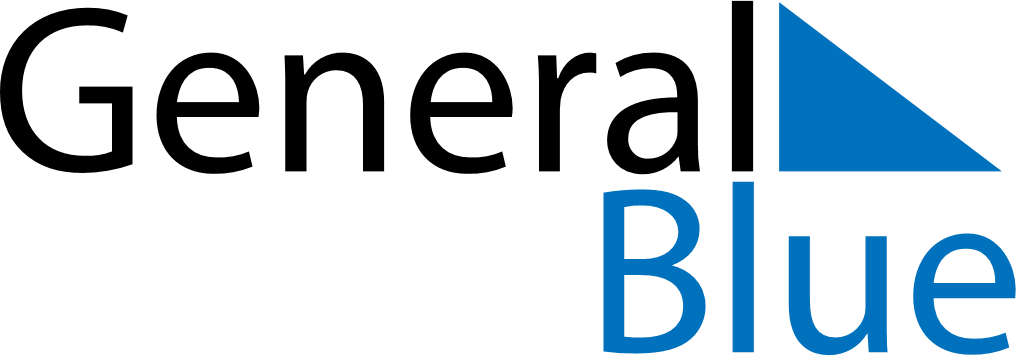 January 2018January 2018January 2018BangladeshBangladeshSUNMONTUEWEDTHUFRISAT12345678910111213141516171819202122232425262728293031